UNIVERSIDADE DE SÃO PAULO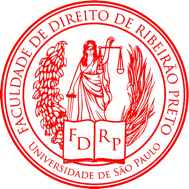 FACULDADE DE DIREITODE RIBEIRÃO PRETOEDITAL No.___ 2023/CEADIN FDUSP – Faculdade de Direito de Ribeirão Preto – Centro de Estudos Avançados do Direito e InovaçãoPROCESSO SELETIVO SIMPLIFICADO PARA CRIAÇÃO DE GRUPO DE ESTUDOS O CEADIN FDUSP- – Centro de Estudos Avançados do Direito e Inovação da Faculdade de Direito de Ribeirão Preto, no uso de suas atribuições e de conformidade com a legislação vigente, torna pública a abertura de inscrições de PROCESSO PARA A CRIAÇÃO DE GRUPO DE ESTUDOS, qual seja: GRUPO DE ESTUDOS AVANÇADOS EM DIREITO E INOVAÇÃO. O CEADIN FDUSP- – Centro de Estudos Avançados do Direito e Inovação da Faculdade de Direito de Ribeirão Preto torna público a todos os interessados que estão abertas as inscrições para o processo seletivo do Grupo de Estudos e Pesquisas GRUPO DE ESTUDOS AVANÇADOS EM DIREITO E INOVAÇÃO, início às 00h00 do dia 06/02/2024 e término às 23h59 do dia 12/03/2024.As atividades do "GRUPO DE ESTUDOS AVANÇADOS EM DIREITO E INOVAÇÃO”, terão início em 01/04/2024 (segunda-feira) - 17:00 - 19:00 horas. As reuniões serão em formato online - 2a. e 4a. feiras - 16:00 -18:00 horas.O "GRUPO DE ESTUDOS AVANÇADOS EM DIREITO E INOVAÇÃO”, dentro da linha de pesquisa “Direito e Inovação” , tem como objetivo principal as seguintes atividades:leitura, realização de seminários, estudos relativos ao levantamento de leis federais, estaduais e municipais que impactam direta e indiretamente a área de inovação, com foco na compreensão de seu impacto sobre a Universidade quanto ambiente e quanto agente regulador, incentivador, gestor e promotor da inovação; análise e verificação das de normas da USP que disciplinam a matéria inovação e de convênios/parcerias estratégicas e propostas de alteração; verificação e análise de propostas e sugestões de aprimoramento de legislação da USP sobre inovação e propostas de leis ao Poder Legislativo, para melhor regular aspectos da inovação, no que respeita ao fortalecimento da Universidade Brasileira, e as startups criadas no meio acadêmico, enquanto ambiente e enquanto agente regulador, incentivador, gestor e promotor da inovação; levantamento e análise de julgados e jurisprudência de Tribunais de Contas e jurisdicionais na área de inovação; estudo de casos e problemas jurídicos enfrentados pela Universidade brasileira, com foco nos campi USP de Ribeirão Preto e São Carlos; ajudar na estruturação de Observatório de monitoramentos de fundos ligados à inovação.Nos encontros de estudo, além de seminários nos quais discutiremos textos selecionados, realizaremos a leitura conjunta de textos de outros autores, pertinentes à temática supracitada, conforme bibliografia anexa. As atividades do “GRUPO DE ESTUDOS AVANÇADOS EM DIREITO E INOVAÇÃO”, neste ciclo de estudos serão realizadas de forma remota e/ou presencial, e o processo seletivo dar-se-á nos termos deste edital. Art. 1o. As inscrições para o processo seletivo para participação nos encontros do ano de 2024 e se prorrogado durante o ano de 2025, no GRUPO DE ESTUDOS AVANÇADOS EM DIREITO E INOVAÇÃO”, poderão ser feitas por estudantes e acadêmicos de graduação e pós-graduação lato e stricto sensu, pesquisadores e profissionais atuantes na área do direito, ciência da computação e áreas correlatas, ligados ou não à Universidade de São Paulo. § 1o. As inscrições no processo seletivo do "GRUPO DE ESTUDOS AVANÇADOS EM DIREITO E INOVAÇÃO”, deverão ser feitas exclusivamente mediante o preenchimento de formulário eletrônico no site da USPRP, com início às 00h00 do dia 06/02/2024 e término às 23h59 do dia 12/03/2024. § 2o. Serão disponibilizadas 21 (vinte e uma) vagas para novos ingressantes no "GRUPO DE ESTUDOS AVANÇADOS EM DIREITO E INOVAÇÃO”, sendo 7 (sete) dessas vagas destinadas a estudantes de graduação da USP e de outras Universidades, e 14 (quatorze) vagas destinadas a estudantes de pós-graduação lato sensu e stricto sensu, bem como pós-doutorandos da USP e de outras Universidades. § 3o. Os atuais Participantes do "GRUPO DE ESTUDOS AVANÇADOS EM DIREITO E INOVAÇÃO”, devem se inscrever no formulário disponibilizado no § 1o para manifestar seu interesse em continuar no grupo. Realizado esse procedimento a continuidade será deferida, devendo esses membros seguir as mesmas determinações deste edital para os novos integrantes. § 4o. Se o número de inscritos no processo seletivo for maior que o número de vagas disponíveis, serão aplicados os seguintes critérios de seleção: I – histórico profissional e acadêmico constante do Currículo Lattes do candidato;
II – carta de motivação;
III – disponibilidade para engajamento nas atividades de estudo e pesquisa do grupo. § 5o. As dúvidas acerca do processo seletivo serão sanadas pela coordenação, pelo e-mail dirfdrp@usp.br. Art. 2o. O resultado do processo seletivo para participação nos encontros do ano de 2024 no "GRUPO DE ESTUDOS AVANÇADOS EM DIREITO E INOVAÇÃO”, será informado individualmente ao e-mail do candidato inscrito até o dia 18/03/2024.Art. 3°. Após aprovados no processo seletivo, os Participantes do Grupo de Estudos e Pesquisa “GRUPO DE ESTUDOS AVANÇADOS EM DIREITO E INOVAÇÃO”, terão direito de receber certificado emitido pela Faculdade de Direito da USP de Ribeirão Preto, desde que compareçam a pelo menos 75% dos encontros obrigatórios (quinzenais) e produzam um artigo acadêmico sobre qualquer tema discutido ao longo do ciclo de pesquisas. § 1o. A participação nas atividades do "GRUPO DE ESTUDOS AVANÇADOS EM DIREITO E INOVAÇÃO”, é voluntária e os participantes poderão frequentar também as demais atividades do grupo de forma não obrigatória, e terá o desenvolvimento das atividades por prazo indeterminado.§ 2o. As dúvidas acerca da elaboração do artigo acadêmico e casos omissos serão resolvidos pela Coordenação do "GRUPO DE ESTUDOS AVANÇADOS EM DIREITO E INOVAÇÃO”, ouvidos os interessados. 